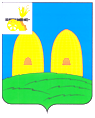 АДМИНИСТРАЦИЯГРЯЗЕНЯТСКОГО СЕЛЬСКОГО ПОСЕЛЕНИЯ                          РОСЛАВЛЬСКОГО РАЙОНА  СМОЛЕНСКОЙ ОБЛАСТИПОСТАНОВЛЕНИЕот  12.10.2015г. № 40                       				   Об утверждении схемы расположения земельного участка	Рассмотрев обращение Матюхина Сергея Федоровича, зарегистрированного по адресу: Смоленская область, Рославльский район,         г. Рославль, 15 мкр-н, д.30, кв.63, предоставленные документы, руководствуясь Земельным кодексом Российской Федерации,Администрация муниципального образованияГрязенятского сельского поселенияРославльского района Смоленской областип о с т а н о в л я е т:Утвердить прилагаемую схему расположения земельного участка на кадастровом плане территории общей площадью 2500 кв.м., по адресу: Смоленская область, Рославльский район, Грязенятское сельское поселение, д. Гореново.                Земельный участок входит в территориальную зону Ж – зону застройки индивидуальными  жилыми  домами.          Категория земель – земли населенных пунктов.          Разрешенное использование – для ведения личного подсобного хозяйства.Глава муниципального образованияГрязенятского сельского поселения                       Рославльского района  Смоленской области                            Г.И.Мамонтов                                                                  		      	АДМИНИСТРАЦИЯГРЯЗЕНЯТСКОГО СЕЛЬСКОГО ПОСЕЛЕНИЯ                          РОСЛАВЛЬСКОГО РАЙОНА  СМОЛЕНСКОЙ ОБЛАСТИПОСТАНОВЛЕНИЕот  12.10.2015г. № 41                     				   Об утверждении схемы расположения земельного участка	Рассмотрев обращение Матюхина Сергея Федоровича, зарегистрированного по адресу: Смоленская область, Рославльский район,         г. Рославль, 15 мкр-н, д.30, кв.63, предоставленные документы, руководствуясь Земельным кодексом Российской Федерации,Администрация муниципального образованияГрязенятского сельского поселенияРославльского района Смоленской областип о с т а н о в л я е т:Утвердить прилагаемую схему расположения земельного участка на кадастровом плане территории общей площадью 40 000 кв.м., по адресу: Смоленская область, Рославльский район, Грязенятское сельское поселение, д. Гореново.                Земельный участок входит в территориальную зону (СХ-1) – зона сельскохозяйственных угодий.          Категория земель – земли населенных пунктов.          Разрешенное использование –  ведение сельскохозяйственного производства в целях аквакультуры (рыбоводства).Глава муниципального образованияГрязенятского сельского поселения                       Рославльского района  Смоленской области                            Г.И.Мамонтов                                                                  		      	